AKTIVNOST: IMENA ŽIVOTINJAOPIS: PROMOTRI ŽIVOTINJE, IMENUJ IH. IMAŠ LI TI KUĆNOG LJUBIMCA? KOJEG? KAKO SE ZOVE TVOJ KUĆNI LJUBIMAC? NACRTAJ SVOG KUĆNOG LJUBIMCA NA PAPIR I OBOJI GA. AKO NEMAŠ KUĆNOG LJUBIMCA, NACRTAJ NA PAPIR LJUBIMCA KOJEG BI ŽELIO IMATI.   ____________________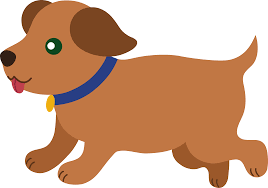 ____________________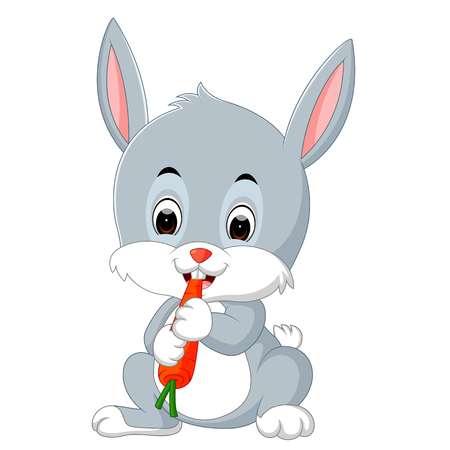  _____________________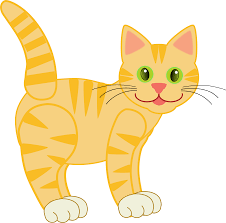 ____________________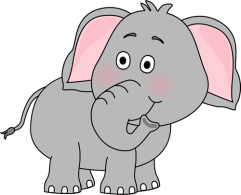  _________________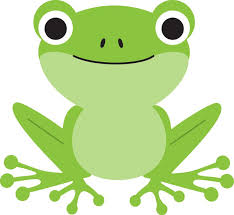 _________________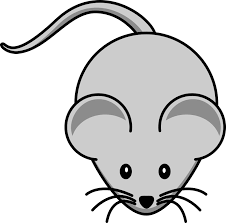 